St. Mary’s Catholic School 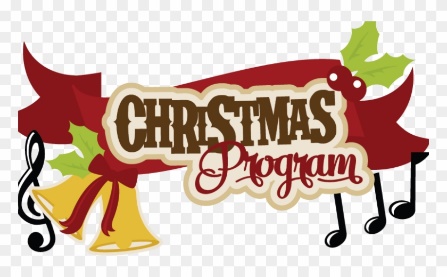 Grades Pre Kindergarten – 8th Grade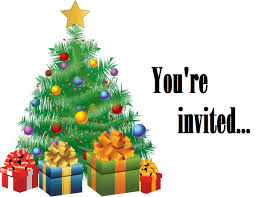 Christmas ProgramDecember 9th, 20183pm at the Parish Life Center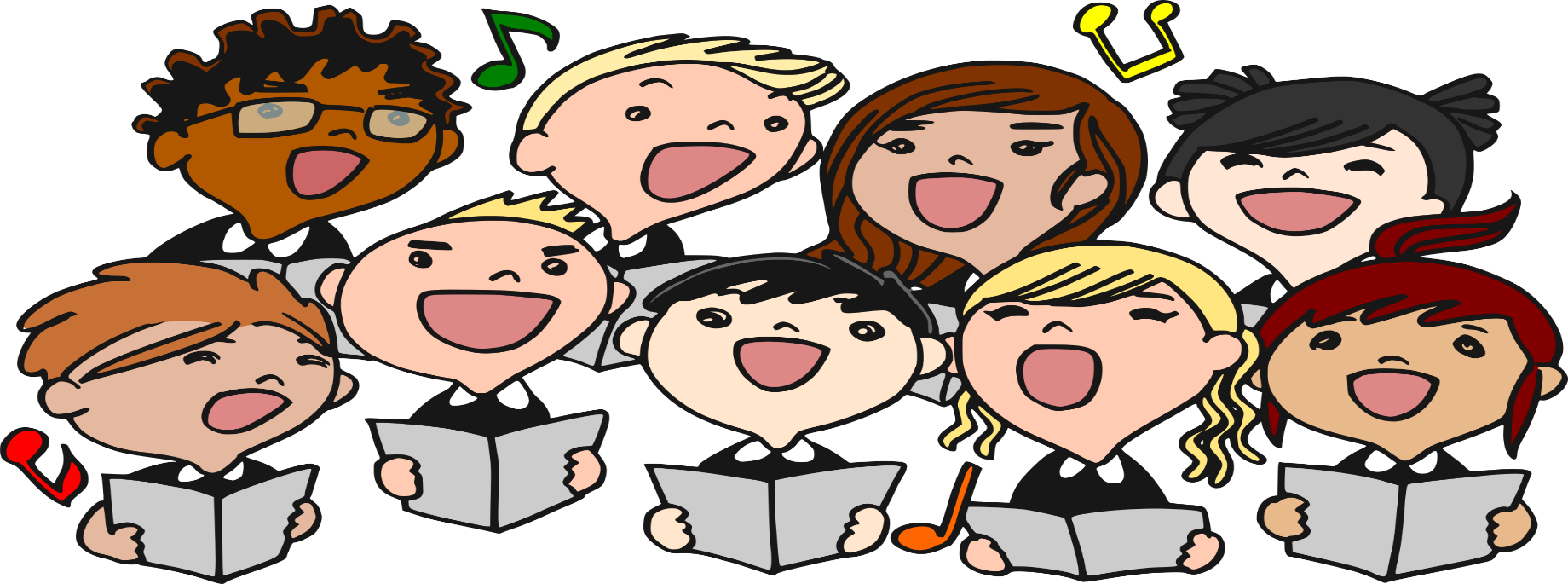 